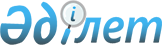 О внесении изменений в общую штатную численность и структуру Суда Евразийского экономического союзаРешение Высшего Евразийского экономического совета от 2 января 2015 года № 2

      В соответствии с подпунктом 16 пункта 2 статьи 12 Договора о Евразийском экономическом союзе, подписанного 29 мая 2014 г., и пунктами 7, 22 – 27 Статута Суда Евразийского экономического союза (приложение № 2 к указанному Договору), а также со статьей 1 Договора о присоединении Республики Армения к Договору о Евразийском экономическом союзе от 29 мая 2014 года, подписанного 10 октября 2014 г., Высший Евразийский экономический совет решил:



      1. Внести в общую штатную численность и структуру Суда Евразийского экономического союза, утвержденные Решением Высшего Евразийского экономического совета от 10 октября 2014 г. 

№ 81, следующие изменения:

      в позиции «Судьи» цифру «6» заменить цифрой «8»;

      в позиции «Штатная численность секретариатов судей» цифры «12» заменить цифрами «16»;

      в позиции «Общая штатная численность Аппарата Суда Евразийского экономического союза» цифры «46» заменить 

цифрами «50»;

      в позиции «Общая штатная численность Суда Евразийского экономического союза» цифры «52» заменить цифрами «58».



      2. Настоящее Решение вступает в силу с даты вступления в силу Договора о присоединении Республики Армения к Договору о Евразийском экономическом союзе от 29 мая 2014 года, подписанного 10 октября 2014 г.       Члены Высшего Евразийского экономического совета:
					© 2012. РГП на ПХВ «Институт законодательства и правовой информации Республики Казахстан» Министерства юстиции Республики Казахстан
				От

Республики

АрменияОт

Республики

БеларусьОт

Республики

КазахстанОт

Российской

Федерации